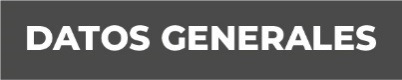 Nombre Osvaldo Vargas Ruiz Grado de Escolaridad Doctorando en DerechoCédula Profesional 3902746 Licenciado en DerechoTeléfono de Oficina 228-8-12-07-86Correo Electrónico migrantesxalapa@fiscaliaveracruz.gob.mxFormación Académica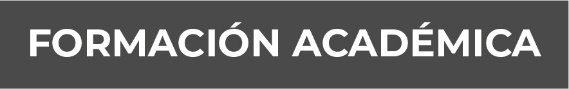 1996-2000Licenciatura en Derecho Universidad Veracruzana2006-2008Maestría en Administración de Justicia Universidad del Valle de México2011-2012Doctorando en Derecho PúblicoUniversidad Cristóbal ColónConcluida fase cursativaDoctorado en Derecho Público Universidad Popular Autónoma de VeracruzFase de InvestigaciónTrayectoria Profesional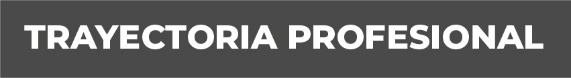 2014-2015Agente Sexto del Ministerio Público en la Fiscalía Especializada en Delitos Cometidos por Servidores Públicos y Hechos de Corrupción, en la Fiscalía General de Veracruz.2015 -2016Fiscal Sexto en la Fiscalía Especializada en Delitos Cometidos por Servidores Públicos y Hechos de Corrupción, en la Fiscalía General de Veracruz.2016-2017Encargado de Despacho de la Fiscalía Especializada en Delitos Cometidos por Servidores Públicos y Hechos de Corrupción, en la Fiscalía General de Veracruz.2017-2018Director de Control de Procesos de la Fiscalía General de Veracruz2020-2021Director de Investigaciones y Procesos Penales de la Fiscalía Especializada en Combate a la Corrupción de la Fiscalía General de Veracruz. Conocimiento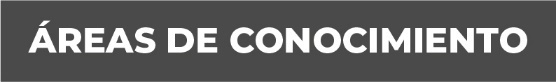 Derecho Penal, Procesal Penal, Derecho Constitucional, Filosofía del Derecho, Derecho de Acceso a la información, Derecho Legislativo.